CENÍK PŘÍSPĚVKU V DĚTSKÉ SKUPINĚ KRYŠTŮFEK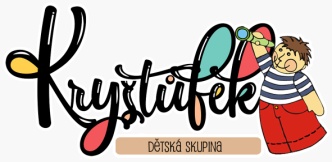  Děti ve věku 17 měsíců až 3 roky7:30 – 15:30Docházka 1 den v týdnu…………………..1250Kč	 2 dny v týdnu……………………2300Kč	 3 dny v týdnu……………………3200Kč                  4 dny v týdnu……………………4350Kč                  5 dnů v týdnu……………………4700Kč7:30-12:30Docházka 1 den v týdnu…………………….950Kč	 2 dny v týdnu……………………1800Kč	 3 dny v týdnu……………………2300Kč                  4 dny v týdnu……………………2950Kč                  5 dnů v týdnu……………………3400KčPříspěvek bude hrazen do 15.dne měsíce, který předchází měsíci, za nějž je školné účtováno, a to na č.ú. 255940117/0600, do poznámky napište jméno a příjmení dítěte, příspěvek.CENÍK STRAVNÉHOStravné  95Kč/dopoledne,15Kč/ odpolední svačina.Cena stravného je vypočtena podle skutečně spotřebované stravy (podkladem je docházka a řádné omluvy) a je hrazena na účet číslo 255940117/0600, do poznámky uveďte jméno dítěte a stravné.Děti ve věku 3 – 6 let7:30 – 15:30Docházka 1 den v týdnu…………………..1950Kč	 2 dny v týdnu……………………3600Kč	 3 dny v týdnu……………………4700Kč                  4 dny v týdnu……………………5800Kč                  5 dnů v týdnu……………………7000Kč7:30-12:30Docházka 1 den v týdnu…………………..1250Kč	 2 dny v týdnu……………………2500Kč	 3 dny v týdnu……………………3600Kč                  4 dny v týdnu……………………4800Kč                  5 dnů v týdnu……………………5500Kč